Baptist Resource Networkof  / Disaster Relief Training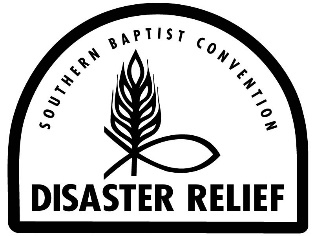 When:	    April 24-25, 2020Where:   Living Faith Baptist Church                  1718 PA-588, Fombell, PAFee: $10.00     Advanced Training ScheduleFriday:     5:00 p.m.	                 Check-In/Registration 	6:00-9:00 p.m.	Kitchen 1 (Set-Up)		Shower/Laundry  		                                                  Mold SchoolSat:	7:30 a.m.	Breakfast/Devotions	8:00 – 11:30 a.m.	Kitchen 2 (Operations)	 	Basic Hands-On Chainsaw		Assessment 1                 11:30 – Noon           Lunch Noon – 4:00            Kitchen 3 (Demobilization)                                 Advanced Chainsaw           Administration          Assessment 2You may overnight at the church bring sleeping bags, air mattress, etc. (you’ll sleep on what you bring) and personal items. Please indicate your intent to overnight when you sign up online.Baptist Resource Networkof  / Disaster Relief TrainingWhen:	    April 24-25, 2020Where:   Living Faith Baptist Church                  1718 PA-588, Fombell, PAFee: $10.00     Advanced Training ScheduleFriday:     5:00 p.m.	                 Check-In/Registration 	6:00-9:00 p.m.	Kitchen 1 (Set-Up)		Shower/Laundry  		                                                  Mold SchoolSat:	7:30 a.m.	Breakfast/Devotions	8:00 – 11:30 a.m.	Kitchen 2 (Operations)	 	Basic Hands-On Chainsaw		Assessment 1                 11:30 – Noon           Lunch Noon – 4:00            Kitchen 3 (Demobilization)                                 Advanced Chainsaw           Administration          Assessment 2You may overnight at the church bring sleeping bags, air mattress, etc. (you’ll sleep on what you bring) and personal items. Please indicate your intent to overnight when you sign up online.